Vocabulary: Geometric Sequences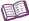 VocabularyCommon ratio – the ratio between any two consecutive terms in a geometric sequence.Explicit formula – a rule that allows direct calculation of any term in a sequence.In general, the nth term in a geometric sequence is given by: an = a1 • r n – 1, where a1 is the first term and r is the common ratio.For example, the nth term of the sequence 5, 10, 20, 40, … is described by the explicit formula an = 5 • 2n – 1.Geometric mean – the nth root of a set of n numbers.The geometric mean of two numbers is the square root of their product.For example, the geometric mean of 10 and 40 is  =  = 20.Geometric sequence – a sequence in which the ratio of any two consecutive terms is constant.For example, the sequence 5, 10, 20, 40, … is geometric because the ratio of any pair of consecutive terms is 2.A geometric sequence is sometimes called a geometric progression.Recursive formula – a rule that allows you to find a term in a sequence, based upon the previous term.In general, the recursive formula for the nth term of a geometric sequence is given by the recursive rule, an = an – 1 • r, and the first term, a1.The geometric sequence 5, 10, 20, 40, … is defined recursively by the formula a1 = 5 and an = an – 1 • 2.Sequence – an ordered list of numbers.Term – each number or item in a sequence.